观众分析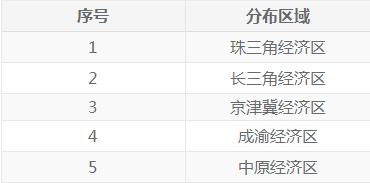 